УТВЕРЖДЕНАпостановлением Администрации городского округа "Город Архангельск"от 13 мая 2024 г. № 778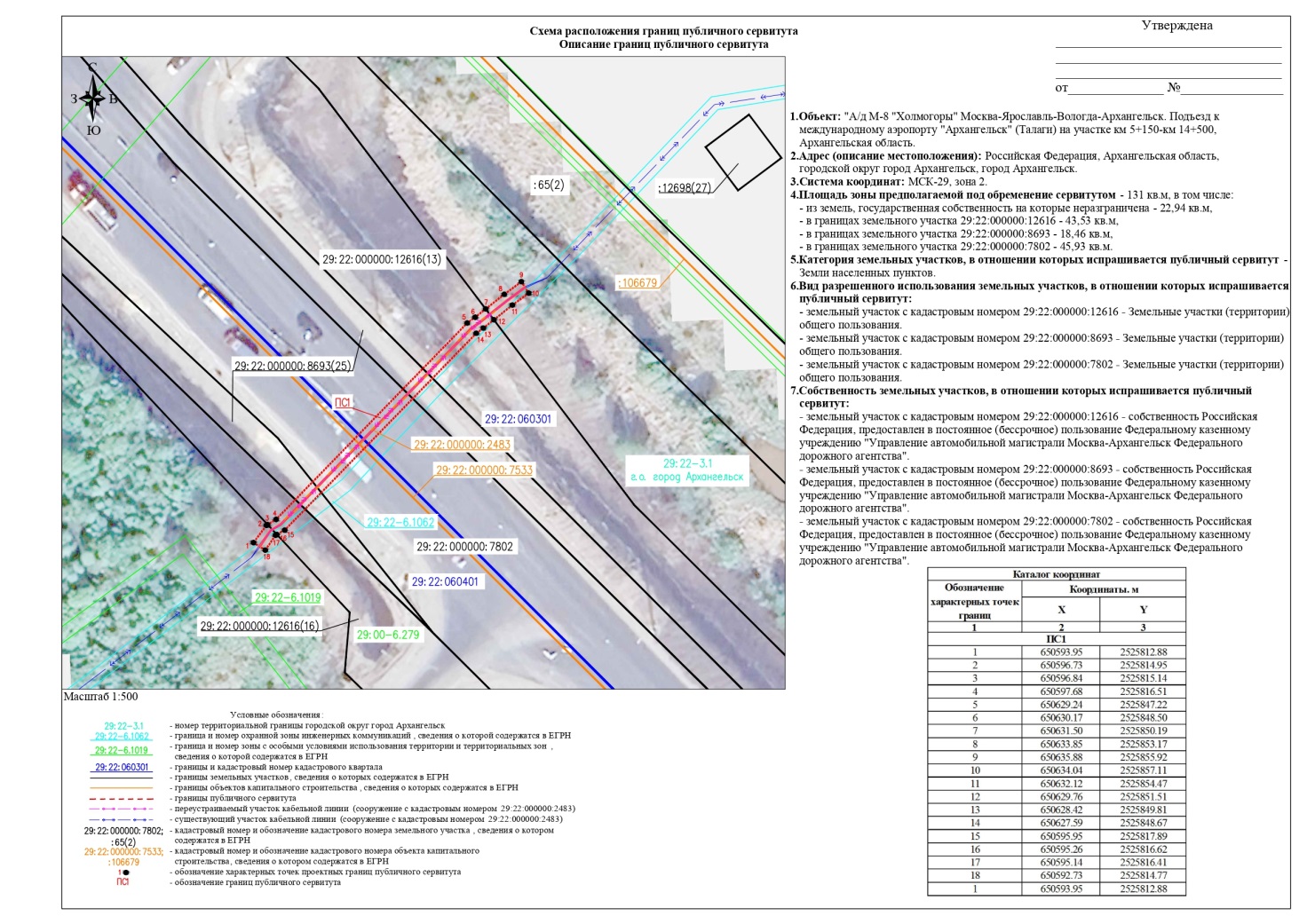 